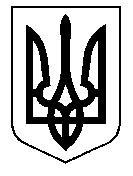 ТАЛЬНІВСЬКА РАЙОННА РАДАЧеркаської областіР  І  Ш  Е  Н  Н  Я24.11.2020                                                                                              № 45-8/VІІПро безоплатну передачу прав засновника  (власника) юридичних осіб – установ            (закладів), які перебувають в управлінні відділу    освіти Тальнівської районної державної адміністрації та їх нерухомого, рухомого майна та інших необоротних активів і майнових прав із спільної власності територіальних громад сіл та міста Тальнівського району у комунальну     власність Тальнівської міської об’єднаної       територіальної громади Черкаської областіВідповідно до пункту 20 частини 1 статті 43, статтей 59, 60 Закону України «Про місцеве самоврядування в Україні»,  норм   Бюджетного,  Цивільного,  Господарського  кодексів України, законів України «Про передачу об’єктів права державної та комунальної власності», «Про державну реєстрацію               юридичних осіб, фізичних осіб - підприємців та громадських формувань»,   статті 120 Земельного кодексу України,  рішення  сільських рад про надання згоди на  заміну засновника (власника) юридичних осіб і  безоплатну передачу майна закладів освіти із спільної власності територіальних громад сіл та міста Тальнівського  району до комунальної власності Тальнівської  міської об’єднаної територіальної громади, врахувавши  рішення Тальнівської міської ради  від 23.11.2020 № 66/8-2 «Про надання згоди на безоплатне прийняття нерухомого, рухомого майна у тому числі транспортних засобів, інших необоротних активів і майнових прав, які перебувають в управлінні відділу освіти Тальнівської районної державної адміністрації із спільної власності територіальних громад сіл та міста Тальнівського району у комунальну власність Тальнівської міської об’єднаної територіальної громади в особі Тальнівської міської ради», клопотання Тальнівської районної         державної адміністрації, Тальнівської міської ради та висновки постійних комісій районної ради  з питань комунальної власності, промисловості та               регуляторної політики і з соціальних та гуманітарних питань,  районна рада  ВИРІШИЛА:1. Безоплатно передати права  засновника (власника) – юридичних осіб   установ (закладів), які перебувають в управлінні відділу освіти Тальнівської районної державної адміністрації, згідно переліку наведеного в  додатку  до даного рішення, з наявною штатною чисельністю працівників та усіма їх будівлями, нерухомим, рухомим майном, іншими необоротними  активами і майновими правами, в тому числі  на земельні ділянки під будівлями, із спільної власності територіальних громад сіл та міста Тальнівського району  у комунальну власність Тальнівської міської  об’єднаної територіальної громади Черкаської області.2. Майно юридичних осіб, вказаних в додатку  до  даного рішення,  вважати переданим після підписання та затвердження актів приймання -                  передачі.3. Взяти до відома , що будівлю «Станція юних техніків», яка розміщена за адресою: 20401 Черкаська обл., м. Тальне, вул. Соборна, 122а та комплекс (будівля методкабінету з прибудовами), який розміщений за адресою: 20401 Черкаська обл., м. Тальне, вул. Вільних Козаків, 1,   передані у комунальну власність Тальнівської міської об’єднаної територіальної громади, згідно   рішень районної   ради від 09.10.2020 № 43-9/VІІ «Про передачу цілісних майнових комплексів, будівель  із спільної власності територіальних громад сіл та міста Тальнівського району до комунальної власності Тальнівської міської об’єднаної територіальної громади» та від  06.11.2020 № 44-3/VІІ «Про затвердження актів приймання – передачі майна, цілісних майнових комплексів, будівель».4. Тальнівській районній раді здійснити  передачу  прав  засновника      (власника) юридичних  осіб вказаних в додатку до даного рішення шляхом     виходу    із складу засновників установи (закладу).5.  Запропонувати Тальнівській міській раді виступити засновником                 вказаних у додатку  до даного рішення закладів освіти, установ, внести зміни в установчі документи  та провести державну реєстрацію змін складу засновників.6. Уповноважити начальника відділу освіти райдержадміністрації                    (Коваль Л.В.):6.1  утворити комісію з питань передачі  будівель, нерухомого, рухомого майна, інших необоротних  активів  і майнових прав, в тому числі  на земельні ділянки під будівлями закладів освіти,  установ,  та здійснити їх передачу;6.2 забезпечити здійснення комісією передачі, відповідно до вимог           чинного законодавства України, та акти приймання-передачі подати на затвердження. 7. Уповноважити керівника Тальнівської райдержадміністрації – керівника  органу управління закладами освіти,  установами, що передаються,  затвердити акти приймання-передачі нерухомого, рухомого майна, інших  необоротних  активів  і майнових прав, в тому числі  на земельну ділянку під будівлями закладів освіти, установ (закладів) та подати по одному примірнику,   затверджених актів у районну раду. 8. Внести зміни до рішення районної ради від  06.11.2020 № 44-3/VІІ «Про затвердження актів приймання – передачі майна, цілісних майнових комплексів, будівель», а саме:8.1 в пункті 2 цифри і слова «… 1, 2… комунальна установа «Тальнівський центр професійного розвитку педагогічних працівників» Код ЄДРПОУ 43836773, Комунальна установа «Інклюзивно-ресурсний центр» Тальнівської районної ради Код ЄДРПОУ 42428916» виключити;8.2 в пункті 4 цифру і слова «з 1 січня 2021 року» виключити.9. Встановити, що акти приймання-передачі:9.1  будівлі «Станція юних техніків» розміщеної за адресою: 20401 Черкаська обл., м. Тальне, вул. Соборна, 122а, затверджений рішення районної ради від 06.11.2020 № 44-3/VІІ  «Про затвердження актів приймання – передачі майна, цілісних майнових комплексів, будівель»  набирає чинності з дати          державної реєстрації змін щодо  засновника Комунальної установи «Інклюзивно-ресурсний центр» Тальнівської районної ради Черкаської області  Код     ЄДРПОУ 42428916 відповідно пункту 5 даного рішення;9.2 комплекс (будівля методкабінету з прибудовами) розміщеного за адресою: 20401 Черкаська обл., м. Тальне, вул. Вільних Козаків,1, затверджений рішення районної ради від 06.11.2020 № 44-3/VІІ  «Про затвердження актів приймання – передачі майна, цілісних майнових комплексів, будівель»  набирає чинності з дати державної реєстрації змін щодо  засновника Комунальної   установи «Тальнівський центр професійного розвитку педагогічних              працівників» Код ЄДРПОУ  43836773 відповідно пункту 5 даного рішення.10. Контроль за виконанням даного рішення покласти на постійну комісію районної ради з питань комунальної власності, промисловості та регуляторної політики  і  начальника відділу з питань управління комунальною власністю виконавчого апарату  районної ради Скіченка С.В.  Голова                       					Валентина ЛЮБОМСЬКАДодаток  до рішення районної ради 24.11.2020 № 45-8/УІІПерелік юридичних осіб  установ (закладів), які перебувають в управлінні відділу освіти Тальнівської районної державної адміністрації, які разом з наявною штатною чисельністю працівників та усіма їх будівлями, нерухомим, рухомим майном, іншими необоротними активами і майновими правами, в тому числі  на земельні ділянки під  будівлями,  передаються   із спільної власності територіальних громад сіл та міста Тальнівського району   у комунальну власність Тальнівської міської  об’єднаної територіальної громади Черкаської області.Керуючий справамивиконавчого апарату районної ради                                     Віталій КАРПУК№п/пПовна назва закладу, установи, організації,підприємстваЮридична та фактична адресаПримітка12341Комунальна установа «Центр професійного розвитку                    педагогічних працівників»          Тальнівської районної ради Черкаської області20401, Черкаська обл., м. Тальне, вул. Вільних Козаків,1Код ЄДРПОУ 438367732Комунальна установа «Інклюзивно-ресурсний центр» Тальнівської районної ради Черкаської області20401, Черкаська обл., м. Тальне, вул. Вільних Козаків,1Код ЄДРПОУ 424289163Централізована бухгалтерія  по обслуговуванню закладів освіти, які перебувають в управлінні відділу освіти Тальнівської районної державної адміністрації20401, м. Тальне, вул. Соборна,28Рішення р/р від 05.05.2017 №15-15/ІУ4Група по централізованому господарському обслуговуванню загальноосвітніх шкіл та інших закладів, які перебувають в управлінні  відділу освіти Тальнівської районної державної адміністрації20401 Черкаська обл., м. Тальне, вул. Вільних Козаків,1Рішення р/р від 05.05.2017 №15-15/ІУ